For immediate release insert today’s date hereCharity (insert type of event) in (insert location) to help NSPCC protect vulnerable childrenNSPCC supporters in (insert town/area) are set to stage a (insert type of event) to raise much needed funds for the charity’s work with children and young people, and are inviting other local people to come along and get involved. The event will take place at (insert venue and location) on (insert date) at (insert time) and guests can look forward to (insert details of your event here including entertainment and catering as appropriate).Money raised through the event will help to fund NSPCC services such as its School Service which delivers safeguarding assemblies and workshops to 9-11 year olds in primary schools across the country. The age-appropriate sessions help the children to understand what abuse is and how to get help if they need it.An NSPCC spokesperson said; “We want local people to join us in our fight for every childhood, and by coming along and showing your support at this event you can help the charity continue its life-changing work with children and young people. We are extremely grateful to the event organisers for their efforts.”For further information about attending the event contact (insert name) on (insert contact number) or (insert email address). - ends -About the NSPCCThe NSPCC is the only children’s charity fighting to end child abuse in the UK and Channel Islands.  Using voluntary donations, which make up more than 90 per cent of our funding, we help children who’ve been abused to rebuild their lives, we protect children at risk, and we find the best ways of preventing child abuse from ever happening. So when a child needs a helping hand, we’ll be there. When parents are finding it tough, we’ll help. When laws need to change, or governments need to do more, we won’t give up until things improve.Our ChildLine service provides a safe, confidential place for children with no one else to turn to, whatever their worry, whenever they need help. Children can contact ChildLine 24 hours a day, 365 days a year on 0800 1111 or by visiting www.childline.org.ukOur free helpline provides adults with a place they can get advice and support, share their concerns about a child or get general information about child protection. Adults can contact the helpline 24 hours a day, 365 days a year on 0808 800 5000, by texting 88858 or visiting www.nspcc.org.uk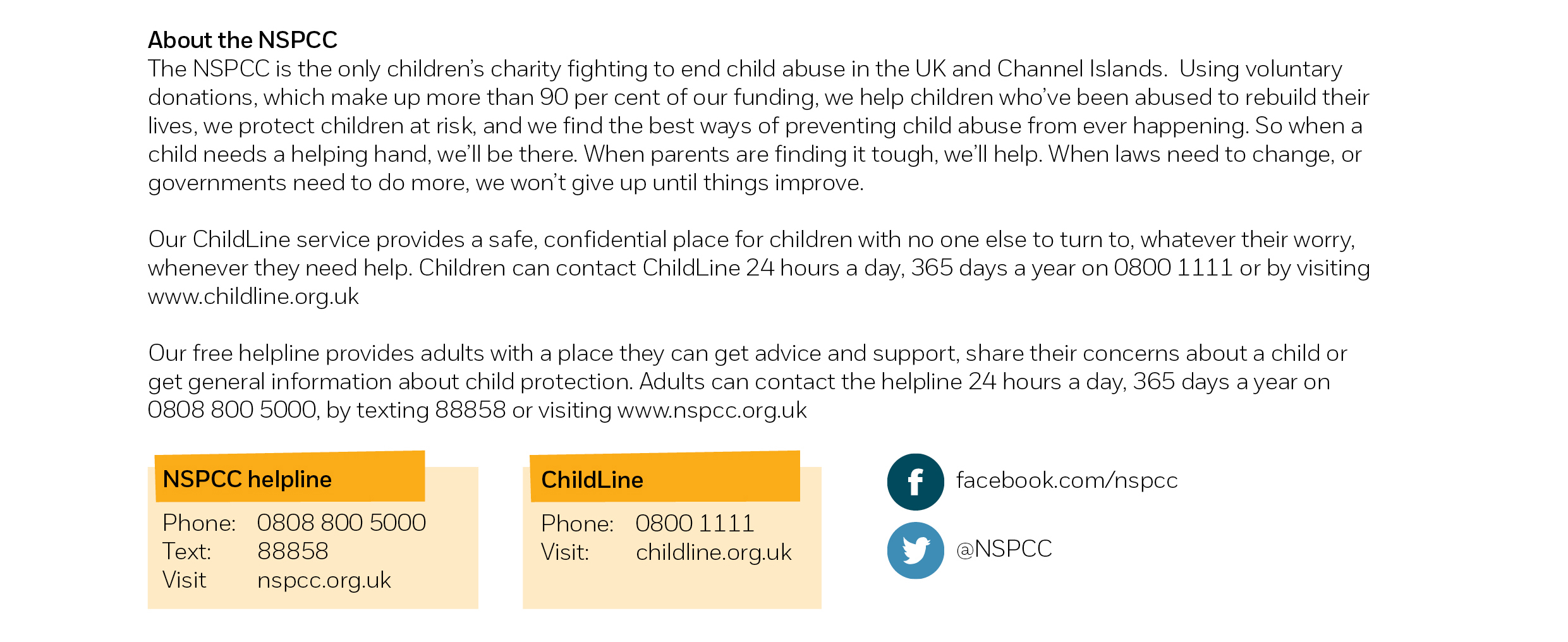 